ASSEMBLEE GENERALE ORDINAIRE DU CLUB DES ARTS MARTIAUX DE JOUY EN JOSASLe Mardi 02 Avril 2024Présents (nb de voix)L’assemblée générale s’est déroulée dans le dojo du CSA du val d’Enfer à Jouy en Josas, à partir de 19h30, et était présidée par :Jean-Baptiste Laglace, Président du clubMaxime Sevin, Vice-Président du clubLaurent Boutillon, Trésorier du clubChristian Condé, Secrétaire du clubDamien Antoine, Professeur de JudoXavier Husson, Professeur de JudoLa liste des présents et des pouvoirs est en annexe.Soit un total de 15 voix pour 68 licenciés. Le quorum n’est donc pas atteint.Absents excusés pour cause d’empêchement :Emile Charon, Président d’honneur du clubRapport moral Saison 2022 - 2023Ambiance générale :L’année s’est déroulée de manière normale, sans confinement, jauge ou restriction comme cela avait pu être le cas les années précédentes. Nous avons donc pu retourner à une pratique traditionnelle du judo pour le plus grand plaisir de tous !Les évènements que nous avions l’habitude d’organiser ont été réalisé et les compétitions ont pu se dérouler normalement. Une nouvelle ceinture noire a été remise à Maxime Hanlet, 123ème ceinture noire formée au CAMJJ. Cela faisait 6 ans qu’une ceinture noire n’avait été remise.A noter le renouvellement partiel du bureau suite à la démission du précédent président Vincent Venaille. Plusieurs semaines se sont écoulés entre l’annonce de cette démission et les candidatures d’adhérents prêts à reprendre le flambeau. Ainsi, Jean-Baptiste Laglace et Maxime Sevin ont pris respectivement les rôles de Président et Vice-Président du CAMJJ et nous les en remercions. Tout le club leur souhaite bonne chance pour continuer à faire prospérer le club.Exceptionnellement, nous n’avons pas organisé de fête de Noel mais des goûters à la fin des séances des cours enfant et nous avons terminé la saison par notre fête de club qui nous a permis de tous nous rassembler avant les congés d’été.Nombre de licenciésLa saison 2022-2023 est une année mitigée en termes d’adhérents avec 59 licenciés. Ce n’est pas catastrophique mais loin d’être suffisant afin d’avoir un budget à l’équilibre. Il nous faut en moyenne 70 à 75 adhérents afin d’avoir une autonomie financière suffisante afin de demander une subvention municipale raisonnable.Le nombre de démission est quasiment nul avec 1 démission. La moyenne se situe en général autour de 15. Ce qui reste bien au finalLes effectifs en milieu d’année :Nous avons revu les classes d’âge afin de mieux suivre l’évolution des effectifs. Cela met en lumière qu’il est difficile de conserver un effectif suffisant chez les pré-ados.Vote du rapport moral de la saison 2022 – 2023 : L’approbation du rapport moral est soumise au vote Pour :	 Unanimité (15 voix) Contre :	 0Abstention :	 0 Rapport d’activité Saison 2022 – 2023L’année passée a vu un niveau d’activité réduit du fait du confinement :Election du nouveau BureauFête du clubLes résultats majeurs de la saison 2022/2023 :Participation à quelques compétitions officiels et inter-club. Passage de la ceinture noir de Maxime HanletVote du rapport d’activité de la saison 2022 – 2023 :L’approbation du rapport d’activité est soumise au vote :Pour : 	Unanimité (15 voix)Contre : 	0Abstention : 	0 Début de saison 2023-2024InscriptionNous avons participé comme chaque année au Forum des associations. Le bilan est plutôt positif avec des prises de contact et des admissions notamment chez les adultes. A noter que nous remercions les parents qui font l’effort d’inscrire leurs enfants sur le site Internet, cela simplifie grandement la gestion administrative du club. Nous vous encourageons à créer votre espace adhérent sur le site, cela vous permettra de retrouver vos informations la saison suivante pour votre réinscription et éviter ainsi de devoir ressaisir toutes vos données. Globalement, cette saison ne s’annonce ni bonne ni mauvaise. Nous avons un effectif stable mais qui reste inférieur à l’objectif des 70 adhérents afin d’avoir une aisance financière vis-à-vis des subventions.Les effectifs au 2 Avril sont :** La somme des nouveaux et des démissions par rapport aux effectifs par classe d’âge peut être en décalage du fait du passage à la catégorie d’âge supérieur des enfants.Les démissions sont dans la norme et le recrutement est meilleur qu’à l’accoutumé notamment dans le groupe adulte et enfant 4. Ce qui fait que ce groupe s’améliore grandement avec les enfants du groupe 4 qui viennent au cours adulte. On peut néanmoins noter que les autres groupes d’enfants ont des effectifs supérieurs à 10 ce qui est une bonne chose vis-à-vis de la motivation des enfants. Par contre, coté enfant 2, la densité de judoka sur le tatami s’amenuise… Espérons que la pyramide des âges des cours enfant va rester stable et que les pré-ados continuent le judo pour atteindre le groupe adulte et regonfler les effectifs. Calendrier des évènements passés et à venirFête de fin d’année  le 28 JuinPrésentation des comptesBilan de la saison 2022-2023Le trésorier présente le bilan de la saison 2022-2023 (Voir document en pièce jointe)La saison s’achève avec un résultat négatif de 1481.43 €. Pour rappel le budget prévisionnel prévoyait un résultat négatif de 1850,00 €. Ce bilan est conforme à l’attendu et l’écart entre le budget est le réalisé est du :A une réduction de la masse salariale en cours d’année (réduction des heures de présence des entraineurs lors des compétitions)A des cotisations plus importantes qu’anticipées car nous avions réalisé le budget avec une estimation de 50 licenciés et non 60.Au reste des dépenses et des produits est en moyenne conforme au budgetLe reste des dépenses est maitrisé et la subvention municipale a été conforme à notre demande et nous les en remercions car c’est en grande partie grâce à celle-ci que le club continue à survivre.Vote du bilan de la saison 2022-2023 : l’approbation du bilan est soumise au vote :Pour : 	Unanimité (15 voix)Contre :	0Abstention : 	0Budget de la saison 2023-2024Le trésorier présente le budget de la saison 2023-2024 (Voir document en pièce jointe)Le budget prévisionnel prévoit un résultat positif de 730 € en fin d’exercice. Ce budget prend en compte :Une subvention municipale de 4000 € Une augmentation des cotisations par rapport a la saison passée et donc une amélioration des recettes. Des dépenses salariales estimées à 14150 € soit une progression limitée de 3.3% environ par rapport au coûts constatés la saison passéeCe bilan prévisionnel de ce budget, qui anticipe une subvention municipale à hauteur de 4000€ comme pour les exercices précédents, est légèrement positif. C’est mieux qu’à l’exercice précédent mais c’est encore très modeste et ne permet pas une grande marge de manœuvre dans les dépenses hors dépenses obligatoires. Il faudrait pouvoir tourner durablement autour de 75 adhérents pour être à l’équilibre et avoir les moyens de financer des activités annexes. Cette situation n’est pas toutefois pas dramatique pour cette année, en effet la trésorerie en fin de saison reste à un niveau comparable à celui dont nous avons hérité il y a plus de 10 ans. Ce niveau permet de supporter des exercices négatifs pendant plusieurs années d’affilé ce qui met le club à la l’abri d’un accident.Notons que les budgets que nous préparons sont toujours plutôt prudents. Ainsi, sauf accident nos bilans sont généralement un peu meilleurs que nos budgets. Pour cette saison, l’AG se déroulant plutôt plus tard que d’habitude, les recettes sont déjà bien connues et ne devraient évoluer qu’à la marge d’ici la fin de l’exercice.  La fidélisation des adhérents pour les saisons prochaines est un objectif important pour pérenniser un montant de cotisation permettant le maintien de l’équilibre du club dans la durée. Vote du budget de la saison 2023-2024 : l’approbation du bilan est soumise au vote : Pour : 	Unanimité (15 voix)Contre :	0Abstention : 	0Vote du prix de la cotisation pour la saison 2023-2024 :Le bureau propose une augmentation maximale du prix des cotisations de 5 € et la répercussion directe de toute augmentation éventuelle du prix de la licence.L’Assemblée a fait la contreproposition suivante afin de réduire le prix des cotisations des 5/6 ans pour en attirer un plus grand nombre et espérer les fidéliser par la suite :5/6 ans (1 cours/semaine) : 210€  215€7/13 ans (2 cours/semaine) : 260€  265€14 ans et plus (2 cours semaines) : 290€  295€La décote de 20€ est conservée pour les Jovaciens ainsi que la décote de 30€ par membre d’une même famille. Nous allons remettre en place la décote de 15€ pour les filles.Pour : 	Unanimité (15 voix) Contre : 	0Abstention : 	0Questions /informations diversesLe bureau rappelle que de nombreuses informations sont disponibles sur le site de club. http://www.camjj.com/Notamment les dates des compétitions officielles ainsi que les dates des évènements organisés par le club.A noter que pour la saison prochaine, afin de faciliter le travail de coordination du bureau, nous demanderons aux adhérents de prendre leurs licences directement sur le site de la Fédération. Toutes les étapes seront communiquées sur le site pour la prise de licences. Le quorum n’est atteint. Toutefois dans la mesure où aucun adhérent présent ou représenté n’a mis en cause les décisions prises lors de cette assemblée générale, ces dernières sont validées.Fin de l’assemblée générale ordinairePièces jointes :	Ordre du jour	Compte 2022-2023	Budget 2023-2024	Liste d’emargement SIGNATURES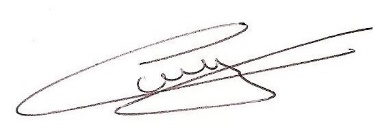 2016/20172017/20182018/20192019/20202020/20212021/20222022/20232023/2024Enfant 115138121514119Enfant 2171213142614127Enfant 3221812101211815Enfant 481419Adulte3535252521141418Judo8175525570605968Jujitsu83644000Total8978586174605968Nouveau2527151732208152022/20232023/2024Répartition H / FNouveauDémission**Enfant 1896 / 31Enfant 21577 / 08Enfant 310159 / 65Enfant 4151915 / 44Adulte141817 / 14Total596854 / 14138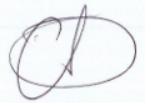 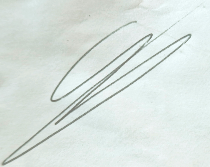 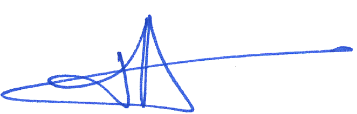 Le présidentLe vice-présidentLe trésorierJean-Baptiste LaglaceMaxime SevinLaurent BoutillonLe secrétaireChristian Condé